Aanvraagformulier lidmaatschap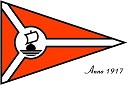 Van de zeil- roei- en motorbootvereniging   de batavierWat fijn dat u lid wilt worden. Welkom.Vult u alstublieft onderstaand formulier volledig in. En zorg dat het bij ons secretariaat komt, inclusief uw foto(’s). Dat kunt u, na printen, met de hand, maar ook zonder printen direct via uw tekstverwerker doen; ook met de foto(’s).E-mail adres: 	secretariaat@debatavier.comPostadres: 	ZRMV De Batavier, Van Cittersweg  8, 6606 KJ, Niftrik, of in onze brievenbus. VerklaringU geeft met de invulling van dit formulier aan dat u lid wilt worden, de havenreglementen en het huishoudelijk reglement hebt gelezen en daarmee akkoord gaat.Heeft u een vaartuig of een trailer ?Indien u een boot, bijboot of trailer heeft, dan dient u deze ook aan te melden. Zie blz 2. In dat geval dient u, naast een recente foto van uw boot en/of trailer, ook een kopie van het voorblad van uw verzekeringspolis voor uw boot bij te sluiten.Als deze gegevens compleet zijn, wordt uw inschrijving doorgegeven aan de commissie die u een ligplaats kan toewijzen, of u op de wachtlijst plaatst. De leden van deze commissie zullen dit rechtstreeks met u communiceren. Indien uw boot langer is dan 15 m of sneller kan varen dan 20 KM/u is een vaarbewijs verplicht. U dient dan een kopie van uw vaarbewijs bij te sluiten.Meldingsformulier vaartuig en/of trailer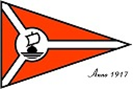 Graag dit formulier compleet invullen en met een foto van uw boot of traileren sturen naar het secretariaat (digitaal of per post).Dank voor uw inschrijving/meldingHet secretariaat van de Z.R.M.V. De BatavierGegevens aanvragerGegevens aanvragerGegevens aanvragerGegevens aanvragerAchternaam / RoepnaamInitialenMan / Vrouw )*Geboortedatum Burgerlijke staatTer attentie vanTitelsNationaliteitBeroepPrivé telefoonMobiele telefoonE-mail adresTelefoon werkBezoekadres straatHuinummerPostcodePlaatsnaamVaarbewijsJa / Nee)*Nummer vaarbewijsGegevens partner (niet verplicht)Gegevens partner (niet verplicht)Gegevens partner (niet verplicht)Gegevens partner (niet verplicht)Achternaam / RoepnaamInitialenMan / Vrouw )*Geboortedatum Burgerlijke staatVaarbewijsJa / Nee)*Nummer vaarbewijs)* doorhalen wat niet van toepassing is)* doorhalen wat niet van toepassing is)* doorhalen wat niet van toepassing is)* doorhalen wat niet van toepassing isAchternaam/voornaamGegevens vaartuig of trailerGegevens vaartuig of trailerGegevens vaartuig of trailerGegevens vaartuig of trailerSoort objectZeilschip/Motorboot)* of:Zeilschip/Motorboot)* of:Zeilschip/Motorboot)* of:NaamLengtemBreedtemDiepgangmRegistratienummerBouwjaarMerk / TypeGewichtKgMaximum vaarsnelheidKM/uMotor brandstofDiesel / Benzine)*Diesel / Benzine)*Staat van onderhoudNieuw / goed / redelijk / slecht)*Nieuw / goed / redelijk / slecht)*Nieuw / goed / redelijk / slecht)*VerzekeringsmaatschappijPolisnummer / Soort polisWA / Casco)*Ligplaats gewenst per ddPeriode ligplaatsHele jaar / Zomer / Winter)*Hele jaar / Zomer / Winter)*Vaste stroomaansluiting?ja / Nee)*BijbootMerk / TypeAmetingen (L x Br)BrandstofTrailerMerk / TypeChassisnummer)* doorhalen wat niet van toepassing is)* doorhalen wat niet van toepassing isEventuele opmerkingen en/of aanvullingen:Eventuele opmerkingen en/of aanvullingen:Eventuele opmerkingen en/of aanvullingen: